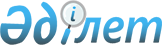 О признании утратившим силу постановления акимата Северо-Казахстанской области от 15 июня 2017 года № 244 "Об утверждении регламента государственной услуги "Принятие Республикой Казахстан прав на имущество негосударственных юридических лиц и физических лиц по договору дарения в порядке, определяемом Правительством Республики Казахстан"Постановление акимата Северо-Казахстанской области от 27 апреля 2018 года № 117. Зарегистрировано Департаментом юстиции Северо-Казахстанской области 11 мая 2018 года № 4721
      В соответствии со статьей 27 Закона Республики Казахстан от 6 апреля 2016 года "О правовых актах" акимат Северо-Казахстанской области ПОСТАНОВЛЯЕТ: 
      1. Признать утратившим силу постановление акимата Северо-Казахстанской области "Об утверждении регламента государственной услуги "Принятие Республикой Казахстан прав на имущество негосударственных юридических лиц и физических лиц по договору дарения в порядке, определяемом Правительством Республики Казахстан" от 15 июня 2017 года № 244 (опубликовано 24 июля 2017 года в Эталонном контрольном банке нормативных правовых актов Республики Казахстан, зарегистрирован в Реестре государственной регистрации нормативных правовых актов за № 4262).
      2. Коммунальному государственному учреждению "Управление финансов акимата Северо-Казахстанской области" в установленном законодательством Республики Казахстан порядке обеспечить:
      1) государственную регистрацию настоящего постановления в республиканском государственном учреждении "Департамент юстиции Северо-Казахстанской области Министерства юстиции Республики Казахстан";
      2) в течение десяти календарных дней со дня государственной регистрации настоящего постановления акимата направление его копии в бумажном и электронном виде на казахском и русском языках в Северо-Казахстанский региональный центр правовой информации – филиал Республиканского государственного предприятия на праве хозяйственного ведения "Республиканский центр правовой информации" Министерства юстиции Республики Казахстан для официального опубликования и включения в Эталонный контрольный банк нормативных правовых актов Республики Казахстан;
      3) размещение настоящего постановления на интернет-ресурсе акимата Северо-Казахстанской области после его официального опубликования.
      3. Контроль за исполнением настоящего постановления возложить на заместителя акима Северо-Казахстанской области по курируемым вопросам.
      4. Настоящее постановления вводится в действие по истечении десяти календарных дней после дня его первого официального опубликования.
					© 2012. РГП на ПХВ «Институт законодательства и правовой информации Республики Казахстан» Министерства юстиции Республики Казахстан
				
      Аким

      Северо-Казахстанской области 

К. Аксакалов
